КАРАР                                                                                 ПОСТАНОВЛЕНИЕ17 август 2018 йыл                                 № 17                    17 августа 2018 годаО присвоении адреса          На основании административного регламента по предоставлению муниципальной услуги «Присвоение адресов объектам недвижимого имущества, находящихся в границах населенных пунктов поселения», утвержденного постановлением администрации Сельского поселения Кшлау-Елгинский сельсовет муниципального района Аскинский район Республики БашкортостанПОСТАНОВЛЯЮ:1.Жилому дому, расположенному на земельном участке с кадастровым номером 02:04:14 01 01:0115 присвоить адрес: Республика Башкортостан, Аскинский район, д.Кшлау-Елга, ул. Мира, д.15.Глава Сельского поселения                                          Сафин Ф.В.БАШҠОРТОСТАН РЕСПУБЛИКАҺЫАСҠЫН  РАЙОНЫ   МУНИЦИПАЛЬ РАЙОНЫНЫҢҠЫШЛАУЙЫЛҒА АУЫЛ  СОВЕТЫ АУЫЛ  БИЛӘМӘҺЕ ХӘКИМИӘТЕ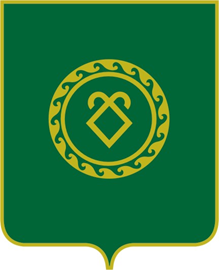 АДМИНИСТРАЦИЯСЕЛЬСКОГО ПОСЕЛЕНИЯСЕЛЬСКОГО ПОСЕЛЕНИЯ КШЛАУ-ЕЛГИНСКИЙ СЕЛЬСОВЕТМУНИЦИПАЛЬНОГО РАЙОНААСКИНСКИЙ РАЙОНРЕСПУБЛИКИ БАШКОРТОСТАН